xxxxxxxxxxwww.xxxxxxxx.chDossier de presseNaissance d’une startup suisseLausanne, le 12.01.2016Table des MatièresFiche d’identité	3Présentation	4…En une phrase	4…En un paragraphe	4Les 3 valeurs	4Les objectifs	4Historique	4Les services	5Vitrine Virtuelle	5Page Corporate	5Géolocalisation de proximité	5Référencement SEO	5Annonces	5Bannières Publicitaires	5e-Commerce	5Les atouts	6L’équipe	6Les dirigeants	6Les collaborateurs	6Le Business Model	7Les clients ciblés	7Composition du chiffre d’affaires	7Ouverture du capital	7Le mot du CEO	7Contact Presse	7Fiche d’identitéPrésentation…En une phraseXXXXXXXXX est une startup suisse qui propose aux entreprises une plateforme Web hybride, pour présenter leurs services et disposer facilement d’une vitrine virtuelle.…En un paragrapheXXXXXXXXX a pour mission de donner de la visibilité aux entreprises suisses grâce à son concept novateur. Les entreprises peuvent créer des vitrines virtuelles via une plateforme en ligne, incluant des services annexes, pour se faire connaître. XXXXXXXXX rassemble en une seule interface tout ce qui est existant dans le domaine des annuaires, du e-commerce et des petites annonces, mais nettement plus performant grâce à son propre algorithme. La startup lausannoise récupère de nombreux clients insatisfaits par les annuaires traditionnels tels que local.chLes 3 valeursLes objectifsXXXXXXXXX vise sans complexe la place de leader. Les objectifs face à son principal concurrent local.ch sont clairs : « moins cher, moins compliqué et plus efficace ». Les tarifs sont près de dix fois moins chers que ceux pratiqués par local.ch pour les mêmes services.Feuille de route pour 2016HistoriqueXXXXXXXXX a débuté comme enseigne de la société YYYYYYY (Lausanne), qui gère des mandats en Systèmes d’Informations. XXXXXXXXX devient ensuite une entité à part entière, sous forme de SA.
Dates clés2013Les fondateurs ont l’idée de créer une plateforme hybride et simplifiéeDéveloppement de la plateforme2015Juillet	  : la plateforme est disponible en ligneAoût	  : Phase de Trial, les services sont proposés gratuitementOctobre : Phase de commercialisation, les services deviennent payantsLes servicesVitrine VirtuelleIl s’agit d’une page Web entièrement dédiée au client, où il peut insérer toutes les informations relatives à son commerce sans avoir besoin d’un site internet. C’est une alternative nettement plus simple et moins couteuse qu’un site internet classique. Cet espace regroupe les informations essentielles, telles que :Page CorporateXXXXXXXXX propose aux clients premiums la création de noms de domaine qui renvoient vers la page professionnelle, incluant aussi des adresses emails associées, crédibilisant ainsi l’activité.Géolocalisation de proximitéLorsqu’un utilisateur effectue une recherche, l’algorithme tient compte que de sa position géographique ainsi que de ses recherches habituelles. L’utilisateur obtiendra les commerces situés dans un rayon de 1 à 3 km. S’il se situe à Lausanne, la recherche « Restaurant » affichera les restaurants lausannois.Référencement SEOPour plus de visibilité sur les moteurs de recherche, XXXXXXXXX optimise les vitrines virtuelles avec des techniques récentes de référencement, qui répondent au nouvel algorithme Google Pigeon. XXXXXXXXX tient compte de la sémantique, de l'intention finale et du contenu localisé, avec des mots-clefs spécifiques.AnnoncesIl s’agit d’une interface de mise en relation entre des offreurs et des demandeurs. Le service se rapproche des sites existants (Jobup, Anibis, Immoscoot24, Homegate), mais avec des fonctions supplémentaires : géolocalisation de proximité, jumelage des annonces avec la vitrine virtuelle, fonctions e-commerces.Bannières PublicitairesLes clients peuvent diffuser de la publicité sur le site sous la forme de bannières cliquables de différents formats, et sur plusieurs espaces réservés, grâce au moteur de publicité installé. Les visuels peuvent être créés par XXXXXXXXX si le client n’en dispose pas.e-CommerceC’est un service de pré-réservation disponible sur les vitrines virtuelles, qui permet à l’utilisateur de précommander un service ou un produit. Le commerçant est alors notifié de cette pré-réservation, et il peut finaliser la vente. Le module permet de gérer les stocks de produits, et il est prévu dans une version ultérieure une gestion de la facturation, toujours dans l’optique de proposer une solution simple et abordable aux entreprises. Le module e-Commerce est en cours de déploiement et sa version béta sera installé en janvier 2016.Les atoutsL’équipeLes dirigeantsLes collaborateursPrévisions d’embauche pour 2016 : 40 collaborateurs (commerciaux, standardistes, Community Managers).Le Business ModelLes clients ciblés	XXXXXXXXX vise principalement les petites et moyennes entreprise (artisans et de commerçants) qui n’ont pas la force de frappe des grands groupes, ni les compétences nécessaires pour le digital Marketing. XXXXXXXXX estime que 1000 clients professionnels suffiront pour devenir autosuffisante.En parallèle, elle propose aussi aux particuliers des services gratuits, qui lui permettent d’assoir sa popularité.Composition du chiffre d’affairesVitrine VirtuellePrévision détaillée des ventes et du chiffre d’affaires pour 2016 :Total 				     2.07 Millions CHFPublicité en ligneLes espaces publicitaires font partie des Packs Premium et Business.Les autres clients peuvent y souscrire à la carte : entre CHF 2.- et CHF 4.- par jour selon le format.Ouverture du capitalXXXXXXXXX envisage d’ouvrir son capital à hauteur de 30% dès le 1er trimestre 2016. Les fondateurs souhaitent ainsi laisser la porte ouverte à des investisseurs potentiels.Le mot du CEO« Grâce à ses atouts technologiques, XXXXXXXXX figurera bientôt dans le paysage des grandes entreprises Suisses de son domaine. Elle pourra fournir des services plus compétitifs et appropriés aux nouvelles entreprises. Cette plateforme permettra de soutenir les entreprises locales, puis de renforcer notre présence dans le digital marketing »Mme xxxxxxContact PresseNom CommercialXXXXXXXXXForme	et capitalcapital de XXXX CHFDomaine d’activitéDigital MarketingDate de CréationLancement de la plateforme     : 20 Juillet 2015Début de la commercialisation : 01  Août 2015Clients400 clients en 2015, et 2’000 attendus en 2016ImplantationSuisse RomandeSuisse Alémanique planifiée en 2016Suisse Italienne planifiée en 2016Chiffre d’affaires (prévision 2016)2'000'000 CHFEquipe de directionMme XXX XXXX, CEO de XXXXXXXXXM. XXXX XXXX, CTO de XXXXXXXXXEffectifXXXXXXXXX compte 11 collaborateursPlusieurs consultants externes selon le besoinSiège SocialXXXXXXXXXXX XXXXXXXSite webwww.XXXXXXXXX.chProximitéSimplicitéInnovationXXXXXXXXX privilégie le contact avec les clients, en les rencontrant dans leurs locaux, contrairement aux concurrentsCréer une vitrine virtuelle ne prend que quelques minutes. Si ces minutes manquent XXXXXXXXX peut le faire.XXXXXX innove continuellement avec plusieurs nouveaux services prévus sur la feuille de route pour 2016.2015Objectifs2016TerritoireSuisse RomandeSuisse Alémanique et TessinoiseClients400 clients2'000 clientsAnnonces600 annonces(4e trimestre 2015)6'500 annoncesChiffre d’affairesDurée non significative2.07 Millions CHFMots-clefsHoraires d’ouvertureGéolocalisation sur un planLogoAdresse emailNuméro du registre du commerceDescription textuelleAdresse postaleImages supplémentairesLes prixTéléphoneLiens vers le site (si existant)Vidéos YouTubeMode de paiementLiens vers les réseaux sociaux : Facebook, Twitter, LinkedInImmobilierEmploiAchat et location de biens immobiliers en Suisse. Produits : habitations, locaux commerciaux et fonds de commerce.Publication d’opportunités de jobs et stages et autres formes d’emploi catégorisées par domaine d’activité et par localisation.Automobile et accessoiresEntrepreneur et FinanceAchat et vente de véhicules entre particuliers et professionnels, de toute catégorie (tourisme, utilitaires, prestiges)Portail de services professionnels pour les startups, et service de Crowdfunding pour exposer un projet afin de séduire des investisseurs.Une offre complèteLa plateforme rassemble de nombreuses fonctions du net : une vitrine virtuelle, fonctions e-commerces et la création d’annonces en ligne.Proximité avec les clientsLe rapport avec la clientèle est soigné : les commerciaux rencontrent directement les clients pour conseiller sur les techniques d’optimisation.Des tarifs clairs et faiblesIl n’y a aucun frais annexe pour les modifications, donc aucune mauvaise surprise : le commerçant connait le prix annuel des services.Simplicité et rapiditéPlus besoin d’une agence Web couteuse, XXXXXXXXX : permet de créer facilement une page en quelques minutes.Un réseau populaireLes vitrines virtuelles des clients font partie du réseau de XXXXXXXXX, et le client bénéficie ainsi d’un excellent référencement sur le Web.Conseil et supportSi le client manque de temps, XXXXXXXXX peut effectuer la rédaction  de la vitrine virtuelle pour le client.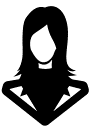 Mme XXX XXXXXXXFondatrice, CEOPrécédemment cheffe de projet chez YYYYYYYY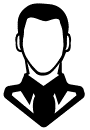 M. XXX  XXXXXXXXCo-Fondateur, CTOIssu d’une formation d’ingénierie de l’informatique1Standardiste Senior4Commerciaux1Infographiste2Chefsde Projets1Responsablede l’administrationplusieurs consultants externes pour la presse, RH et MarketingPack BasicPack PremiumPack BusinessCHF 1.50 / jourCHF 3.50 / jourCHF 11.70 / jourNombrePacksChiffre d’affaires1000Basic550 K CHF500Premium570 K CHF250Business950 K CHFXXXXXXXXXMme XXX  XXXX, CEORue YYYYY XXXX XXXXXXXxxxxxx@XXXXXXXXX.chwww.XXXXXXXXX.chMobile	xxx xx xx xxFixe	xxx xx xx xxx.xxxxxx@XXXXXXXXX.ch